DISTRETTO DI SANLURIComuni di Barumini, Collinas, Furtei, Genuri, Gesturi, Las Plassas, Lunamatrona,Pauli Arbarei, Samassi, Sanluri, Segariu, Serramanna, Serrenti, Setzu, Siddi, Tuili,Turri, Ussaramanna, Villamar, Villanovaforru, VillanovafrancaASSL SanluriProvincia del Sud Sardegna - UFFICIO DI PIANO –Via A. Riva Villasanta, 17 –Tel. 070/9383251/310/308 - Fax 070/9301709 e-mail ufficiodipianosanluri@gmail.com - PEC serviziosociale@pec.comune.sanluri.vs.itAll’Ufficio di Piano PLUS SanluriVia A. Riva Villasanta, 1709025 – Sanluri (VS)		OGGETTO: RICHIESTA D’ACCESSO AL PROGRAMMA SPERIMENTALE PER LA VITA INDIPENDENTE E L’INCLUSIONE SOCIALE DELLE PERSONE CON DISABILITÀ.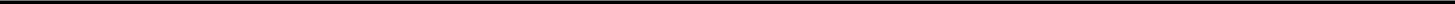 Il/La sottoscritt__   __________________________________________________________________nat__ a __________________________________________ il _____________________________ residente  a _____________________________ in via _____________________________ n.______codice fiscale _______________________________________________________________________tel ________________________________________________________________________________e-mail  ____________________________________________________________________________CHIEDEDi essere ammesso al programma di vita indipendente ed inclusione nella società delle persone con disabilità psichica.A tal fine, a conoscenza di quanto previsto dall’art. 76 del D.P.R. 445/2000 sulla responsabilità penale cui può andare incontro in caso di dichiarazioni mendaci, ai sensi e per gli effetti di cui agli artt. 46 e 47 del D.P.R. 445/2000 e sotto la propria responsabilità DICHIARA□ Che il proprio nucleo familiare è composto come di seguito indicato:□ Di non beneficiare di alcun intervento a carattere socioassistenziale;□ di beneficiare dei seguenti interventi a carattere socio-assistenziale:□ di aver preso visione dell’avviso pubblico per l’accesso al programma sperimentale per la vita indipendente e l’inclusione sociale delle persone con disabilità.Il sottoscritto si impegna a:□ comunicare tempestivamente ogni variazione riguardante le suddette dichiarazioni;□ collaborare con i servizi territoriali, sociali e sanitari, per la valutazione della propria situazione sociosanitaria e la condivisione di un progetto individuale;Allega:□ documento di identità in corso di validità;□ relazione medica aggiornata, redatta dal medico specialista di riferimento, inerente la situazione sanitaria complessiva (diagnosi, presenza di ulteriori patologie oltre la principale, ecc.).Data_________________                                                             Firma	      ___________________________                                                    INFORMATIVA SULL’USO DEI DATI PERSONALID.LGS. 30 GIUGNO 2003, N. 196Ai sensi del decreto legislativo 30 giugno 2003, n.196 – “Codice in materia di protezione dei dati personali” – La informiamo che il trattamento dei dati personali da Lei forniti nel presente modulo è finalizzato alla realizzazione delle attività necessarie all’erogazione del servizio, ai fini contabili e statistici. Il trattamento avverrà con l’utilizzo di procedure informatizzate e non, nel rispetto dei principi di necessità e pertinenza. I dati potranno essere comunicati ad altri Enti pubblici o a soggetti privati nei limiti previsti dalle vigenti leggi e dai regolamenti comunali. Data_________________                                                             Firma	                                                          _________________________                                                                                                           Nome e cognomeLuogo/Data di nascitaRapporto di parentelaProfessioneTipologia interventoGiorni in cui si svolge l’interventoTotale ore settimanali□ lun  □ mar  □ mer  □ gio  □ ven□ lun  □ mar  □ mer  □ gio  □ ven□ lun  □ mar  □ mer  □ gio  □ ven□ lun  □ mar  □ mer  □ gio  □ ven